Sounds Like Music Worksheet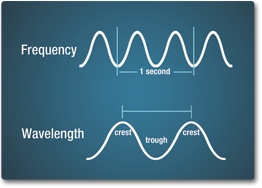 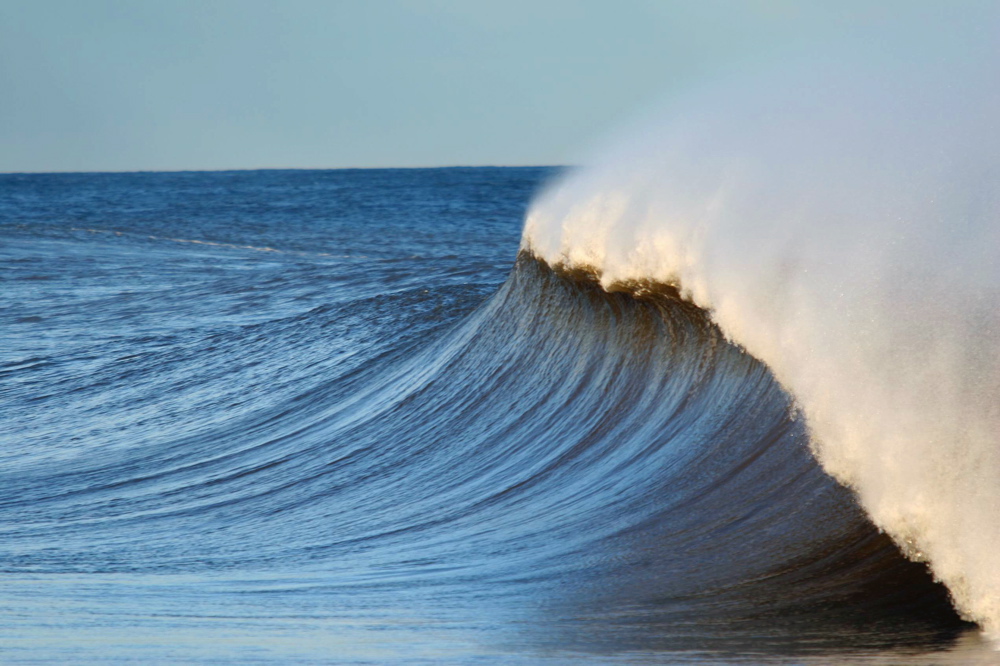 Frequency is how often the wave occurs. Wavelength is how far apart the waves are.Amplitude is how large the wave is. The greater the amplitude, the more energy!1) For the two waves below, use your ruler to measure the wavelength and amplitude.2) To find the frequency, we will assume all the waves happen in one second. Divide one second by the number of waves to find the frequency.Longer wavelength	Less Frequency		Lower Pitch	Lower Amplitude (Less Energy)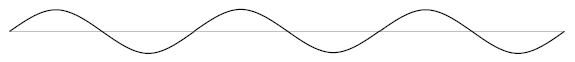 a) How many waves are there in this wave train?	_____________b) Wavelength						_____________ cmc) Amplitude						_____________ cm d) Frequency						_____________ HzShorter wavelength	Higher Frequency	Higher Pitch	Higher Amplitude (More Energy)
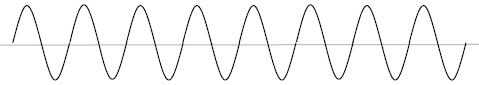 a) How many waves are there in this wave train?	_____________b) Wavelength						_____________ cmc) Amplitude						_____________ cm d) Frequency						_____________ Hz 